KONSULTATION – LARM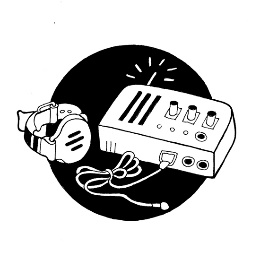 MÅLPROBLEMOMGIVNINGS- OCH PERSONFAKTORERÖVRIGTPatientPersonnummerPersonnummerFörskrivare  Användarnamn i SesamTitelArbetsplatsPostadressPostadressPostnummer och ortTelefon/MobiltelefonTelefon/MobiltelefonE-postE-postE-postAndra pågående vårdkontakter av betydelse (skriv en kommentar vad det gäller) Andra pågående vårdkontakter av betydelse (skriv en kommentar vad det gäller) Andra pågående vårdkontakter av betydelse (skriv en kommentar vad det gäller) Centrum för hjälpmedel  SPRIDA  HME Annan:      Annan:      Annan:      Kommentar:      Kommentar:      Kommentar:      Diagnos som är relevant för ärendetDiagnos som är relevant för ärendetBenämning och eventuell tidpunkt för diagnosKod (ICD-10)Vad är målet med hjälpmedlet? Beskriv tidigare insatser som gjorts för att nå målet Beskriv aktuell problembild Beskriv miljön där larmet ska användas (finns ett eller flera våningsplan, eget/särskilt boende, lägenhet/hus med mera)Beskriv miljön där larmet ska användas (finns ett eller flera våningsplan, eget/särskilt boende, lägenhet/hus med mera)Beskriv miljön där larmet ska användas (finns ett eller flera våningsplan, eget/särskilt boende, lägenhet/hus med mera)När ska larmet användasNär ska larmet användasNär ska larmet användas Dagtid Nattetid NattetidTyp av larm?Typ av larm?Typ av larm? Uppegående Sänglarm SänglarmVem ska svara på larmet?Vem ska svara på larmet?Vem ska svara på larmet? Anhörig/Assistent Personal på gruppbostad/Våbo Personal på utegruppHar patienten andra hjälpmedel av betydelse för ärendet?  Nej Ja, vilka:      Andra uppgifter av betydelse 